Complete this application in English.INSERT SMALL PHOTO HERETotal number of years of teaching experience:     Specify your native language:    	
Language Proficiency (specify level of proficiency – Excellent/Good/Fair) Have you ever lived or traveled outside your native country:     Yes  No 
If yes, please provide details below. If you cannot provide dates, fill in the other blanks.  Add rows if necessary.
Specify subjects you can teach: Spanish, French, German, Math, Science or others 	
Have you ever been convicted of a crime?     Yes  No 

Describe any health problems, chronic (ongoing) illness or disabilities from which you or any accompanying family member  suffer (answer NONE if none apply):       Caution:  Do not leave this question blank.
According to the Cordell Hull Foundation website, name two the two (2) greatest achievements that Cordell Hull, the distinguished American statesman, obtained.  To answer, read the Cordell Hull Bio ON OUR WEBSITE:  www.cordellhull.org - Click on the link on the left side of the page:  About Us /   then click on:  Hull Biography … http://www.cordellhull.org/english/About_Us/Biography.aspYou will only find the answer easily on the Cordell Hull Foundation website.  If you miss the question, we have to write and ask you to answer it again.  Please follow the instructions and look on OUR website.

1)   	
2)   	
How will your participation in the Cordell Hull Foundation Foreign Exchange Teacher Program benefit the following:
1) You – 250 character minimum

2) Host School - 250 character minimum

3) Host Community - 250 character minimum


In your opinion, what personal characteristics or qualities of yours are important in order to be an 
effective and successful Exchange Visitor to the U.S.? - 250 character minimum


What motivates you to teach in the U.S. and to participate in the CHF Teacher Exchange Program?
- 250 character minimum


What is your approach to teaching a foreign language or subject of expertise to groups of 20-30 students?
- 250 character minimum


Why is this cross-cultural experience important to you? Cite two reasons. -  250 character minimum each reason
1)   
2)   
Through this exchange, describe how you would help reduce or eliminate many cultural stereotypes and generalizations held by U.S. citizens about foreign nationals, and vice versa, after you return to your native country?
- 250 character minimum
DON’T FORGET TO READ THE MEMO OF UNDERSTANDING ON THE LAST TWO PAGES, SIGN IT, AND SEND BACK BOTH PAGES, EITHER BY SCAN OR FAX.  SEE INSTRUCTIONS BELOW.Additional items required:	(1)   Insert one small or passport-size photo into this application form on p. 1 			(then send to pro@cordellhull.org as an email attachment).
Scan and send to pro@cordellhull.org:(2)  Signed copy of the following MOU certifying understanding of J-1 visa rules.
(3) Good, legible copies of name pages of passports of J-1 teacher and all immediate-family dependents who will be living in the U.S. with the teacher.Email the completed application to:  pro@cordellhull.org	
You may also FAX Items (2) and (3) above to:  646-349-3455
THE CORDELL HULL FOUNDATION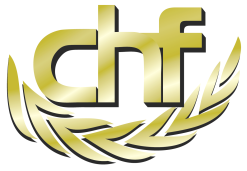 	for International Education45 Rockefeller Plaza, Floor 20	New York, NY  10111Telephone:  646.289.8620	Fax:  646/ 349.3455Website:  www.cordellhull.org	email:  pro@cordellhull.orgMEMO OF UNDERSTANDINGBY CHF APPLICANT FOR J-1 VISA EXCHANGE VISITOR SPONSORSHIPBy signing this memo, I attest that I understand the following conditions applicable to me as a J-1 visaholder:TWO-YEAR HOME-COUNTRY PHYSICAL PRESENCE REQUIREMENT	Section 212(e) of the Immigration and Nationality Act and PL 94-484, as amended. 	Exchange Visitor Teachers who possess a skill that is in short supply in their home country will be subject to the two-year home-country residence requirement. This means that I may be required to reside in my home country for the two years following completion of my J-1 visa term before I am eligible for immigrant status, temporary worker (H) status or intracompany transferee (L) status, if teaching is on the Exchange Visitor Skills list or if my stay is financed in any part by my native country. HEALTH INSURANCE:  Exchange visitors are required to have medical insurance in effect for themselves and any accompanying spouse and minor children on J visas for the duration of their exchange program. At a minimum, my health insurance coverage shall include: (1) medical benefits of at least U.S. $100,000 per person per accident or illness; (2) repatriation of remains (return of body in event of death) in the amount of U.S. $25,000; and (3) expenses associated with medical evacuation in the amount of U.S. $50,000. My health insurance policy shall not have a deductible that exceeds U.S. $500 per accident or illness.  I understand that my health insurance must be effective as of the day that I set foot on U.S. soil.I understand that the Exchange Visitor Program regulations, 22 CFR Part 62.14, require that I understand and execute the necessary steps to obtain J-1 visa approval in my home country. If granted a J-1 visa, I agree to abide by these regulations and CHF's Exchange Visitor Program rules and mission.CHF and the host school / district reserve the right to revoke or terminate my J-1 visa program. Grounds for such action include, but are not limited to, the following: violation of the laws of the United States, misconduct, unsatisfactory performance as a teacher, failure to complete the teaching position because of voluntary termination—including premature departure, engaging in unauthorized income-producing activities, lack of funding, insubordination, refusal to execute all required CHF application documents, lack of cooperation and/or refusal to accept remedial assistance offered by the school or CHF, marriage to an American citizen, or other activities that in the judgment of CHF and/or the host school or district are inconsistent with the purposes and best interests of the J-1 Exchange Visitor Cultural Exchange Program.NON-TRANSFERABILITY.  I understand that my J-1 visa is linked to the school to which I was invited to work; that I may not transfer to another school for the second to fifth years possible in J-1 visa status.  If I work for a public school district, it is up to the discretion of the supervisor to place me, and may change from one year to another.INCOME TAX DEDUCTIONS: 
I understand that some foreign countries—but not all—have tax treaties with the United States. Such a treaty might exempt a J-1 visaholder from U.S. income taxes.  I agree to (1) prepare all necessary documents to obtain any tax refund due me, if applicable, and to (2) pay all my income tax obligations in my home country and the U.S. according to regulations of both countries.  I understand that the host school is not obligated to exempt taxes on my behalf.  I understand that ignorance of the law does not exempt me from following the necessary regulations, and accept responsibility to research and know.I hereby agree to obtain a credit card in my home country with at minimum of $3,500 credit prior to leaving my employment.  This card must be valid to use in the United States to help set up residency and purchase personal items during my first six months.  I understand that the requirements for me to qualify for a US credit card could be up to six months’ residency.I hereby agree to attend a one-day Cordell Hull Foundation J-1 Exchange Visitor Orientation prior to or during the first months of my exchange teacher program.  I understand that it is my responsibility to book a flight to arrive in time to attend the scheduled workshop for my particular program, whether in New York City or in the city where I will teach.  In the event travel costs must be incurred to attend, I will be responsible for related expenses if my school does not cover transportation, lodging, etc.  I also understand that this orientation may be scheduled on a Saturday or evening, and that attendance is part of my obligation as a J-1 exchange visitor visaholder.  Sponsors are required by law to offer these workshops which are an integral part of the Exchange Visitor Program.
Signed:								Date: 				PRINT or TYPE:					FIRST NAME	MIDDLE NAME	LAST NAMEAddress in home country: Telephone no. in home country:email address: 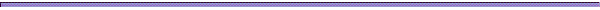 I have read, understood and signed this form.  
I agree to sign and scan this form and send as an email to pro@cordellhull.org, orfax this form to the Cordell Hull Foundation for International Education at:  646-349-3455CHF EXCHANGE TEACHER APPLICATION
Cordell Hull Foundation for International Education
45 Rockefeller Plaza, Floor 20, New York, NY 10111     Website:  www.cordellhull.org    
Telephone: 646-289-8620           email: pro@cordellhull.org	          Fax: 646.349.3455  PERSONAL INFORMATION   PERSONAL INFORMATION Name of school where hired in USA State where hired Last Name First Name First Name Middle Name Gender Date of Birth - Month spelled out – Day - Year Date of Birth - Month spelled out – Day - Year  City of Birth Male  Female Country of BirthCountry of BirthCitizen of Legal resident ofAddress in Home CountryStreet and number:Address in Home CountryStreet and number:City:Country:Zip Code – DO NOT LEAVE OUT:Home Phone Home Phone  Work Phone (include city and country code)  Work Phone (include city and country code)  Work Phone (include city and country code)  Work Phone (include city and country code)  Work Phone (include city and country code)  Work Phone (include city and country code)  Work Phone (include city and country code)  Work Phone (include city and country code) Skype no.Email address Email address Email address Email address Email address Email address Address in the U.S. (if applicable)Address in the U.S. (if applicable)Address in the U.S. (if applicable)Address in the U.S. (if applicable)Address in the U.S. (if applicable)Marital Status Marital Status Years Married Years Married Years Married Years Married Years Married Years Married Years Married Years Married Religion   FAMILY INFORMATION  :  4 MAXIMUM  FAMILY INFORMATION  :  4 MAXIMUM  FAMILY INFORMATION  :  4 MAXIMUM  FAMILY INFORMATION  :  4 MAXIMUM  FAMILY INFORMATION  :  4 MAXIMUM  FAMILY INFORMATION  :  4 MAXIMUM  FAMILY INFORMATION  :  4 MAXIMUM  FAMILY INFORMATION  :  4 MAXIMUM  FAMILY INFORMATION  :  4 MAXIMUM  FAMILY INFORMATION  :  4 MAXIMUM  FAMILY INFORMATION  :  4 MAXIMUMTotal number of family members to accompany you to the U.S. (spouse & children only):           Total number of family members to accompany you to the U.S. (spouse & children only):           Total number of family members to accompany you to the U.S. (spouse & children only):           Total number of family members to accompany you to the U.S. (spouse & children only):           Total number of family members to accompany you to the U.S. (spouse & children only):           Total number of family members to accompany you to the U.S. (spouse & children only):           Total number of family members to accompany you to the U.S. (spouse & children only):           Total number of family members to accompany you to the U.S. (spouse & children only):           Total number of family members to accompany you to the U.S. (spouse & children only):           Total number of family members to accompany you to the U.S. (spouse & children only):           Total number of family members to accompany you to the U.S. (spouse & children only):             Family Member # 1   Family Member # 1   Family Member # 1   Family Member # 1   Family Member # 1   Family Member # 1   Family Member # 1   Family Member # 1   Family Member # 1   Family Member # 1   Family Member # 1 Name of family member Name of family member Name of family member Name of family member Relationship Relationship Relationship Relationship Relationship Relationship Relationship Date of Birth         City of Birth             City of Birth             City of Birth             City of Birth             City of Birth             City of Birth                  Country of Birth              Country of Birth              Country of Birth              Country of Birth  Family Member # 2   Family Member # 2   Family Member # 2   Family Member # 2   Family Member # 2   Family Member # 2   Family Member # 2   Family Member # 2   Family Member # 2   Family Member # 2   Family Member # 2 Name of family member Name of family member Name of family member Name of family member Relationship Relationship Relationship Relationship Relationship Relationship Relationship Date of Birth         City of Birth             City of Birth             City of Birth             City of Birth             City of Birth             City of Birth                  Country of Birth              Country of Birth              Country of Birth              Country of Birth  Family Member # 3   Family Member # 3   Family Member # 3   Family Member # 3   Family Member # 3   Family Member # 3   Family Member # 3   Family Member # 3   Family Member # 3   Family Member # 3   Family Member # 3 Name of family member Name of family member Name of family member Name of family member Relationship Relationship Relationship Relationship Relationship Relationship Relationship Date of Birth         City of Birth             City of Birth             City of Birth             City of Birth             City of Birth             City of Birth                  Country of Birth              Country of Birth              Country of Birth              Country of Birth EMERGENCY CONTACT EMERGENCY CONTACT EMERGENCY CONTACT EMERGENCY CONTACT EMERGENCY CONTACT EMERGENCY CONTACT EMERGENCY CONTACT EMERGENCY CONTACT EMERGENCY CONTACT EMERGENCY CONTACT EMERGENCY CONTACTRelative to contact in case of emergency Relative to contact in case of emergency Relative to contact in case of emergency Relative to contact in case of emergency Relative to contact in case of emergency Relationship Relationship Relationship Relationship Relationship Relationship Email address of emergency contact Email address of emergency contact Email address of emergency contact Email address of emergency contact Email address of emergency contact Phone (include city and country code) Phone (include city and country code) Phone (include city and country code) Phone (include city and country code) Phone (include city and country code) Phone (include city and country code) Mailing address of emergency contact:Mailing address of emergency contact:Mailing address of emergency contact:Mailing address of emergency contact:Mailing address of emergency contact:Mailing address of emergency contact:Mailing address of emergency contact:Mailing address of emergency contact:Mailing address of emergency contact:Mailing address of emergency contact:Mailing address of emergency contact:  EDUCATIONAL BACKGROUND INFORMATION (Add additional rows if necessary)  EDUCATIONAL BACKGROUND INFORMATION (Add additional rows if necessary)  EDUCATIONAL BACKGROUND INFORMATION (Add additional rows if necessary)  EDUCATIONAL BACKGROUND INFORMATION (Add additional rows if necessary)  EDUCATIONAL BACKGROUND INFORMATION (Add additional rows if necessary)  EDUCATIONAL BACKGROUND INFORMATION (Add additional rows if necessary)  EDUCATIONAL BACKGROUND INFORMATION (Add additional rows if necessary)  EDUCATIONAL BACKGROUND INFORMATION (Add additional rows if necessary)  EDUCATIONAL BACKGROUND INFORMATION (Add additional rows if necessary)  EDUCATIONAL BACKGROUND INFORMATION (Add additional rows if necessary)  EDUCATIONAL BACKGROUND INFORMATION (Add additional rows if necessary)Beginning with university until now, please supply the following information: Beginning with university until now, please supply the following information: Beginning with university until now, please supply the following information: Beginning with university until now, please supply the following information: Beginning with university until now, please supply the following information: Beginning with university until now, please supply the following information: Beginning with university until now, please supply the following information: Beginning with university until now, please supply the following information: Beginning with university until now, please supply the following information: Beginning with university until now, please supply the following information: Beginning with university until now, please supply the following information:   Education Information # 1   Education Information # 1   Education Information # 1   Education Information # 1   Education Information # 1   Education Information # 1   Education Information # 1   Education Information # 1   Education Information # 1   Education Information # 1   Education Information # 1 Name and address of Institution
Name and address of Institution
Name and address of Institution
Name and address of Institution
Name and address of Institution
Name and address of Institution
Name and address of Institution
Name and address of Institution
City, State and Country
City, State and Country
City, State and Country
Name of Degree/Diploma including subject of expertise
Name of Degree/Diploma including subject of expertise
Name of Degree/Diploma including subject of expertise
Name of Degree/Diploma including subject of expertise
Name of Degree/Diploma including subject of expertise
Name of Degree/Diploma including subject of expertise
Name of Degree/Diploma including subject of expertise
Name of Degree/Diploma including subject of expertise
Year Completed
Year Completed
Year Completed
  Education Information # 2  Education Information # 2  Education Information # 2  Education Information # 2  Education Information # 2  Education Information # 2  Education Information # 2  Education Information # 2  Education Information # 2  Education Information # 2  Education Information # 2Name and address of Institution
Name and address of Institution
Name and address of Institution
Name and address of Institution
Name and address of Institution
Name and address of Institution
Name and address of Institution
Name and address of Institution
City, State and Country
City, State and Country
City, State and Country
Name of Degree/Diploma including subject of expertise
Name of Degree/Diploma including subject of expertise
Name of Degree/Diploma including subject of expertise
Name of Degree/Diploma including subject of expertise
Name of Degree/Diploma including subject of expertise
Name of Degree/Diploma including subject of expertise
Name of Degree/Diploma including subject of expertise
Name of Degree/Diploma including subject of expertise
Year Completed
Year Completed
Year Completed
  Education Information # 3  Education Information # 3  Education Information # 3  Education Information # 3  Education Information # 3  Education Information # 3  Education Information # 3  Education Information # 3  Education Information # 3  Education Information # 3  Education Information # 3Name and address of Institution
Name and address of Institution
Name and address of Institution
Name and address of Institution
Name and address of Institution
Name and address of Institution
Name and address of Institution
Name and address of Institution
Name and address of Institution
City, State and Country
City, State and Country
Name of Degree/Diploma including subject of expertise
Name of Degree/Diploma including subject of expertise
Name of Degree/Diploma including subject of expertise
Name of Degree/Diploma including subject of expertise
Name of Degree/Diploma including subject of expertise
Name of Degree/Diploma including subject of expertise
Name of Degree/Diploma including subject of expertise
Name of Degree/Diploma including subject of expertise
Name of Degree/Diploma including subject of expertise
Year of Completion
Year of Completion
  TEACHER CERTIFICATIONS, EXAMS OR COMPETITIONS   TEACHER CERTIFICATIONS, EXAMS OR COMPETITIONS   TEACHER CERTIFICATIONS, EXAMS OR COMPETITIONS   TEACHER CERTIFICATIONS, EXAMS OR COMPETITIONS   TEACHER CERTIFICATIONS, EXAMS OR COMPETITIONS   TEACHER CERTIFICATIONS, EXAMS OR COMPETITIONS   TEACHER CERTIFICATIONS, EXAMS OR COMPETITIONS   TEACHER CERTIFICATIONS, EXAMS OR COMPETITIONS   TEACHER CERTIFICATIONS, EXAMS OR COMPETITIONS   TEACHER CERTIFICATIONS, EXAMS OR COMPETITIONS   TEACHER CERTIFICATIONS, EXAMS OR COMPETITIONS List any teaching certifications or other exams you have completed. Spell out the name of the certification and describe what job(s) it specifically authorizes you to perform in your home country. 
	List any teaching certifications or other exams you have completed. Spell out the name of the certification and describe what job(s) it specifically authorizes you to perform in your home country. 
	List any teaching certifications or other exams you have completed. Spell out the name of the certification and describe what job(s) it specifically authorizes you to perform in your home country. 
	List any teaching certifications or other exams you have completed. Spell out the name of the certification and describe what job(s) it specifically authorizes you to perform in your home country. 
	List any teaching certifications or other exams you have completed. Spell out the name of the certification and describe what job(s) it specifically authorizes you to perform in your home country. 
	List any teaching certifications or other exams you have completed. Spell out the name of the certification and describe what job(s) it specifically authorizes you to perform in your home country. 
	List any teaching certifications or other exams you have completed. Spell out the name of the certification and describe what job(s) it specifically authorizes you to perform in your home country. 
	List any teaching certifications or other exams you have completed. Spell out the name of the certification and describe what job(s) it specifically authorizes you to perform in your home country. 
	List any teaching certifications or other exams you have completed. Spell out the name of the certification and describe what job(s) it specifically authorizes you to perform in your home country. 
	List any teaching certifications or other exams you have completed. Spell out the name of the certification and describe what job(s) it specifically authorizes you to perform in your home country. 
	List any teaching certifications or other exams you have completed. Spell out the name of the certification and describe what job(s) it specifically authorizes you to perform in your home country. 
	  EXTRACURRICULAR ACTIVITIES   EXTRACURRICULAR ACTIVITIES   EXTRACURRICULAR ACTIVITIES   EXTRACURRICULAR ACTIVITIES   EXTRACURRICULAR ACTIVITIES   EXTRACURRICULAR ACTIVITIES   EXTRACURRICULAR ACTIVITIES   EXTRACURRICULAR ACTIVITIES   EXTRACURRICULAR ACTIVITIES   EXTRACURRICULAR ACTIVITIES   EXTRACURRICULAR ACTIVITIES Sports Sports Sports Awards Awards Awards Other hobbies and interests Other hobbies and interests Other hobbies and interests   REFERENCES   REFERENCES List the following information of two former supervisors or principals who can comment on your professional skills, character and dependability.  Do not list relatives, friends or fellow teachers.  List the following information of two former supervisors or principals who can comment on your professional skills, character and dependability.  Do not list relatives, friends or fellow teachers.    Reference # 1 : former supervisor or principal – no relatives, friends or teaching colleagues  Reference # 1 : former supervisor or principal – no relatives, friends or teaching colleaguesName and Position
Contact Address
Telephone (include city and country code)
Email Address
Relation to You (i.e. principal, supervisor)Relation to You (i.e. principal, supervisor)  Reference # 2 : former supervisor or may be from a teaching colleague (for the second reference)  Reference # 2 : former supervisor or may be from a teaching colleague (for the second reference)Name and Position
Contact Address
Telephone (include city and country code)
Email Address
Relation to You (i.e. principal, supervisor)Relation to You (i.e. principal, supervisor)  RELEVANT TEACHING EXPERIENCE (Add rows if necessary please)  RELEVANT TEACHING EXPERIENCE (Add rows if necessary please)  Teaching Experience # 1 Name and address of Institution
  Teaching Experience # 2 Name and address of Institution
  Teaching Experience # 3 Name and address of InstitutionPRIOR VISASPRIOR VISASPRIOR VISASPRIOR VISASLetter and numberReason:  Work   or  TravelU.S. StateDates  LANGUAGE AND OTHER INFORMATION   LANGUAGE AND OTHER INFORMATION   LANGUAGE AND OTHER INFORMATION   LANGUAGE AND OTHER INFORMATION Foreign Language Speak Read Write  Excellent	  Good  Fair        	  None Excellent 	 Good Fair        	 None Excellent	 Good Fair      	 None Excellent	  Good Fair        	  None Excellent	 Good  Fair         	 None Excellent	 Good  Fair       	 None Excellent	  Good  Fair      	  None Excellent 	 Good Fair        	 None Excellent	 Good  Fair       	 NoneCountries Dates Reason   BRIEF ESSAY QUESTIONS 